ALYTAUS R. DAUGŲ VLADO MIRONO GIMNAZIJOS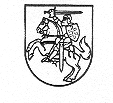 DIREKTORIUSĮSAKYMASDĖL UGDYMO GIMNAZIJOJE IR SKYRIUOSE PAGAL IKIMOKYKLINIO, PRIEŠMOKYKLINIO, PRADINIIO, PAGRINDINIO IR VIDURINIO UGDYMO PROGRAMAS  VYKDYMO KASDIENIU IR NUOTOLINIU BŪDU	2020 m. gruodžio 31  d. Nr. V1-DaugaiVadovaudamasis Lietuvos Respublikos vyriausybės 2020 m. lapkričio 25 d. nutarimu Nr.1310 „Dėl Lietuvos Respublikos vyriausybės 2020 m. lapkričio 4 d. nutarimo Nr. 1226 „Dėl karantino Lietuvos Respublikos teritorijoje paskelbimo“ pakeitimo (suvestinė redakcija nuo 2020-12-14), 2.2.9.1. punktu „Ikimokyklinis, priešmokyklinis vykdomas, užtikrinant valstybės lygio ekstremaliosios situacijos operacijų vadovo nustatytas asmenų srautų valdymo, saugaus atstumo laikymosi ir kitas būtinas visuomenės sveikatos saugos, higienos, asmenų aprūpinimo būtinosiomis asmeninėmis apsaugos priemonėmis sąlygas. Ikimokyklinio, priešmokyklinio ugdymo programose rekomenduojama dalyvauti tik tiems vaikams, kurių tėvai (įtėviai, globėjai) neturi galimybių dirbti nuotoliniu būdu“. 2.2.9.2. punktu „Ugdymas mokyklose pagal pradinio, pagrindinio ir vidurinio ugdymo programas vykdomas nuotoliniu būdu, išskyrus specialiosiose mokyklose ir bendrojo ugdymo mokyklų specialiosiose klasėse ugdomus mokinius pagal pradinio ir pagrindinio, pradinio ir pagrindinio  ugdymo individualizuotą, vidurinio ugdymo, socialinių įgūdžių ugdymo programas, užtikrinant valstybės lygio ekstremaliosios situacijos operacijų vadovo nustatytas asmenų srautų valdymo, saugaus atstumo laikymosi ir kitas būtinas visuomenės sveikatos saugos, higienos, asmenų aprūpinimo būtinosiomis apsaugos priemonėmis sąlygas“, 2.2.9.3. neformalusis vaikų švietimas vykdomas nuotoliniu būdu arba stabdomas: 1. N u r o d a u: 1.1. Ikimokyklinis, priešmokyklinis ugdymas nuo 2021 m. sausio 4 dienos iki 2021 m. sausio 31 dienos tęsiamas gimnazijoje ir skyriuose kasdieniu būdu;1.2.Ikimokyklinio, priešmokyklinio ugdymosi programose kasdieniu būdu rekomenduojama dalyvauti tik tiems vaikams, kurių tėvai (įtėviai, globėjai) neturi galimybių dirbti nuotoliniu būdu.1.3. Priešmokyklinis ugdymas vaikams esantiems namuose vykdomas nuotoliniu būdu.1.4. 1-4 klasių mokiniams ugdymas nuo 2021 m. sausio 4 dienos iki 2021 m. sausio 31 dienos vykdomas nuotoliniu būdu.1.5.1-4 klasių mokiniams dalyvauti ugdymosi programose kasdieniu būdu, rekomenduojama tik tiems vaikams, kurių tėvai (įtėviai, globėjai) neturi galimybių dirbti nuotoliniu būdu.1.6. 1-4 klasių mokiniams dalyvaujantiems ugdymosi programose kasdieniu būdu, užtikrinti priežiūrą ir maitinimą gimnazijoje.1.7. 5-8, I-IV gimnazijos ir skyriaus klasių mokiniams nuo 2021 m. sausio 6 dienos iki 2021 m. sausio 31 d. ugdymo procesą ir neformalųjį vaikų švietimą vykdyti nuotoliniu būdu.2. N u r o d a u pedagoginiams darbuotojams dirbti nuotoliniu būdu pagal jų sutartyje nurodytas nuotolinio darbo vietas.3. Į p a r e i g o j u pedagoginius darbuotojus komunikuoti Microsoft TEAMS platformoje, elektroniniame dienyne pagal patvirtintą darbo grafiką ir pagal jų sutartyje nurodytais kontaktiniais telefonų numeriais, elektroniniais paštų adresais. 4. T v i r t i n u pedagoginių darbuotojų darbo reglamentą nuo 2021 m. sausio 4 dienos iki 2021 sausio 31 dienos (pridedama). Direktorius					Almantas Jakimavičius